Приложение № 1к приказу ОСПФ МОУ «СОШ с. Сторожевка имени Героя Советского Союза П.А. Мельникова» в с. Курдюм от 24.03.2023 г. № 01-08С/16ПОЛОЖЕНИЕ«О школьной театральном театре «Сказка»» в муниципальном общеобразовательном учреждении «Средняя общеобразовательная школа с. Сторожевка имени Героя Советского Союза П.А. Мельникова» в с. Курдюм ОБЩИЕ ПОЛОЖЕНИПоложение «О школьном театре «Сказка»» в  муниципальном общеобразовательном учреждении «Средняя общеобразовательная школа с. Сторожевка имени Героя Советского Союза П.А. Мельникова» в с. Курдюм (далее – Положение), (далее – Организация) создано в целях правового урегулирования деятельности школьного театра в Организации.Основные понятия, используемые в настоящем Положении:- Школьный театр «Сказка» - добровольное объединение обучающихся Организации, имеющих способности и стремления к творчеству, интеллектуальной и исследовательской деятельности, основанное на общности интересов и совместной учебно-творческой деятельности, способствующей развитию дарований его участников, освоению и созданию культурных, нравственных, и других духовных ценностей.Студия основывается на следующих принципах:Открытость и гласность;Самостоятельность и ответственность;Равноправие и добрая воля каждого члена школьного театра;Гуманность во взаимоотношениях членов школьного театра.В рамках, установленных законодательством, школьный театр свободен в определении своей внутренней структуры, форм и методов своей деятельности.Информация о деятельности школьного театра является гласной и общедоступной.2.ОСНОВНЫЕ ЦЕЛЬ И ЗАДАЧИ ШКОЛЬНОГО ТЕАТРА2.1. Основная цель создания Студии - содействие максимальному раскрытию творческих интересов и склонностей обучающихся Организации, активное включение обучающихся в процесс самообразования и саморазвития, формирование духовно, нравственно, эстетически развитой личности.Задачи школьного театра:Изучать искусство и культуру, приобщать к ним обучающихся через театральное творчество;Формировать общую культуру;Организовывать содержательный досуг обучающихся;Раскрывать и развивать творческий потенциал обучающихся;Содействовать интеллектуальному развитию обучающихся;Создавать среду для получения навыков и умений красиво говорить, для расширения кругозора обучающихся;3.ОРГАНИЗАЦИЯ УПРАВЛЕНИЯ ШКОЛЬНЫМ ТЕАТРОМКонтроль над деятельностью школьного театра осуществляется руководителем Организации, который:Создает необходимые условия для обеспечения деятельности школьного театра;Предоставляет для проведения занятий школьного театра помещения, соответствующие санитарным и гигиеническим требованиям;Устанавливает график рабочего времени штатных сотрудников школьного театра;Оказывает помощь работникам школьного театра в организации концертов, культурно-досуговых мероприятий на базе Организации и в иных учреждениях и организациях (на основании вызова или приглашения администрации данных учреждений или организаций);Утверждает перспективные планы школьного театра.Утверждает расписание занятий школьного театра в соответствии с правилами внутреннего трудового распорядка;Определяет график отчетов о результатах деятельности школьного театра (открытых занятий, миниатюр, спектаклей).Непосредственное руководство школьного театра осуществляет руководитель школьного театра, который назначается приказом руководителя Организации из числа педагогов Организации на основании письменного заявления (далее – Руководитель школьного театра ).Руководитель школьного театра  в своей деятельности:Составляет перспективные планы, которые предоставляет руководителю Организации на утверждение, согласно установленным срокам;Ведет в школьном театре регулярную творческую и учебно- воспитательную работу на основе утвержденного плана;Разрабатывает расписание занятий школьного театра ;Формирует список членов школьного театра;Формирует по согласованию с руководителем Организации репертуар, учитывая его актуальность, тематическую направленность, исполнительские возможности членов школьного театра;Предоставляет отчеты о результатах деятельности школьного театра (открытые занятия, миниатюры, спектакли) за отчетный период.Членом школьного театра может стать любой учащийся 3-9-х классов Организации.Общее число членов школьного театра не должно превышать 15 - 17 учащихся.Зачисление обучающихся в школьный театр осуществляется на основании письменного заявления родителей (законных представителей, лиц, их заменяющих) (Приложение 1).Прием в школьный театр осуществляется ежегодно до 15 сентября, а также в течение учебного года, если не достигнута предельная численность участников школьного театра.Занятия в школьном театре проводятся согласно расписанию (графику), утвержденному руководителем Организации.Содержание занятий школьного театра предусматривает знакомство с классической и современной мировой драматургией, с истоками русского театра, обучение актерскому мастерству, работу над логикой речи и пластикой.Воспитание нравственных ценностей, творческое развитие участников.3.1 Студия в рамках своей деятельности:Организует систематические занятия в форме тренингов по сценической речи, актерскому мастерству, работе над художественным словом, репетиций (работа над драматическим материалом);Предоставляет отчеты о результатах своей деятельности (открытые занятия, миниатюры, спектакли);Участвует в мероприятиях, программах и акциях Организации;Использует другие формы творческой работы и участия в культурной и общественной жизни Организации.4. ОБЯЗАННОСТИ И ПРАВА РУКОВОДИТЕЛЯ ШКОЛЬНОГО ТЕАТРАРуководитель школьного театра обязан:Своевременно оформлять всю необходимую документацию в соответствии с Уставом Организации, правилами внутреннего трудового распорядка, договором с руководителем Организации и настоящим Положением (расписание занятий, репертуарный план, список учащихся школьного театра);Нести ответственность за уровень творческого развития участников школьного театра;Уважать права и свободы участников школьного театра;Обеспечивать сохранность жизни и здоровья участников Студии в ходе занятий;Обеспечивать условия укрепления нравственного, физического и психологического здоровья, эмоционального благополучия участников школьного театра с учётом их индивидуальных особенностей;Обеспечивать сохранность имущества Организации;Соблюдать трудовую дисциплину.4.2. Руководитель школьного театра имеет право на:Свободу выбора методик обучения и воспитания, учебных пособий, материалов, методов оценки знаний, умений участников школьного театра ;Защиту своей профессиональной чести и достоинства.5.ОБЯЗАННОСТИ И ПРАВА, УЧАЩИХСЯ ПРИ ВСТУПЛЕНИИ В ШКОЛЬНЫЙ ТЕАТР5.1. Обучающиеся, при вступлении в Студию обязаны:• Посещать мероприятия, проводимые школьным театром ;• Принимать активное участие в мероприятиях, организованных в рамках деятельности школьного театра;• Заботиться о каждом члене школьного театра, вовлекать его в активную жизнь;• Соблюдать правила внутреннего распорядка .5.2. Обучающиеся при вступлении в школьный театр имеют право:• Принимать активное участие в планировании работы школьного театра;• Свободно выражать своё мнение, не противоречащее нормам этики;• Размещать на территории Организации информацию о работе школьного театра в отведенных для этого местах;• Получать полную информацию о деятельности школьного театра;• Прекратить членство в школьном театре по собственной инициативе.6. ЗАКЛЮЧИТЕЛЬНЫЕ ПОЛОЖЕНИЯ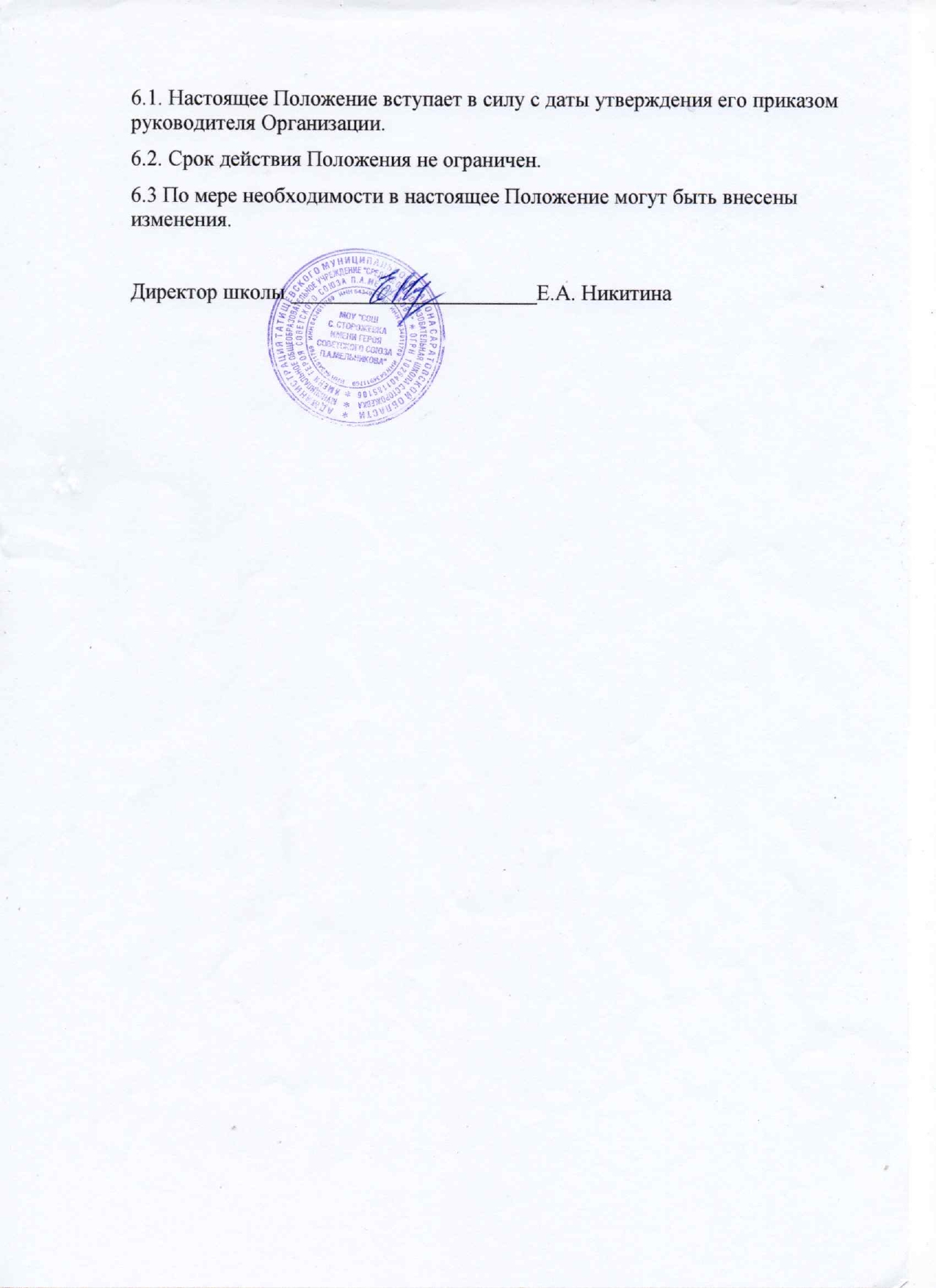 (ФИО родителя (законного представителя)проживающего по адресу:тел:ЗАЯВЛЕНИЕПрошу принять моего ребенка,__________________________________________обучающегося ______класса в школьный театр «Сказка». С Уставом ОСПФ МОУ «СОШ с. Сторожевка имени Героя Советского Союза П.А. Мельникова» в с. Курдюм  , с Положением о школьном театре ознакомлен(а).«____»__________ 20 ____г.(подпись) (расшифровка подписи)